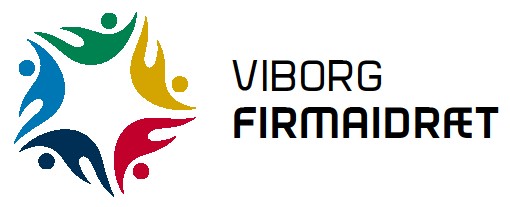 Arbejdspladsernes motionsdag 13 oktober.Hver aktivitet indkøber, den forfriskning i mener der er nødvendigt, og sender regningen til Niels Andersen.Aktivitetstfleyer som skal bruges har Orla og kan hentes. der.  Roolup banner til Billard – bowling – Svømning – Seniorgymnastik & petanque  bruges til Events.Med hensyn til forfriskning ved svømning, og bowling er der kun cafeteriet at trække på, og i kunne udlevere en seddel til dem som i mener er berettiget til at modtage den. Så er det nemmere at styre.Selve tilskuddet fra forbundet til arrangementet, sørger Niels for Tage jensenYderligt information, kommer løbende når jeg har dem.. 